ДЕПАРТАМЕНТ ОБРАЗОВАНИЯ АДМИНИСТРАЦИИ ГОРОДА ЕКАТЕРИНБУРГАМУНИЦИПАЛЬНОЕ АВТОНОМНОЕ ДОШКОЛЬНОЕ ОБРАЗОВАТЕЛЬНОЕ УЧРЕЖДЕНИЕ ДЕТСКИЙ САД № 526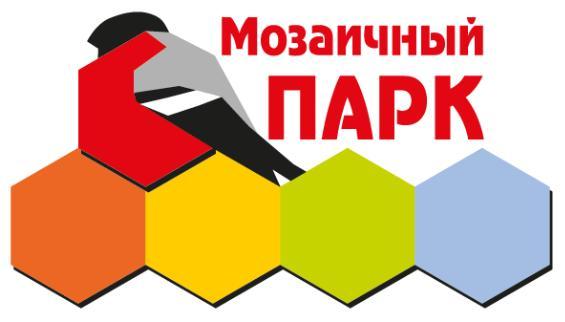 МЕТОДИЧЕСКАЯ РАЗРАБОТКАВзаимодействие участников творческой группы по экспериментальной апробации и внедрению ПМК «Мозаичный ПАРК»ОТКРЫТОЕ МЕРОПРИЯТИЕ ДЛЯ РОДИТЕЛЕЙНовогодний праздник для детей младшей группы «Как ребята Снегурку выручали»Ванышева Мария Алексеевна,   музыкальный руководительЕкатеринбург, 2020Как ребята Снегурку выручали Сценарий новогоднего праздника для средней группы.Цель: Создать волшебную, праздничную атмосферу.  Вызвать у детей положительные эмоции, желание самому принимать участие в мероприятии.Задачи: Дать детям представление о новогоднем празднике, о сопровождающих его персонажах и атрибутах. Развивать внимание, память, творческие и музыкальные способности детей, соответствующие возрасту. Учить действовать индивидуально и совместно с другими детьми.Действующие лица.Взрослые: ведущая, Дед Мороз, Снегурочка, Баба Яга.Дети: девочки – зверята, мальчики - гномы.Атрибуты: телефон, корзинка, грибы (или шишки), мешок с подарками.Ход праздника:Ведущая: Мир чудес приходит долгожданный, за оком темно, метель и снег,                   Под игрушек перезвон хрустальный в Новый год вступает человек.                   А пока часы не зазвенели загадаем, чтоб грядущий год                   Нам принёс всё то, что мы хотели: пусть он нам удачу принесёт.                   Будем веселиться мы сегодня, и пусть радостно звенит наш звонкий смех!                   С праздником чудесным – Новогодним…                   Поздравляем всех, всех, всех!Дети входят в зал.Танец: «Новый год у ворот»1 ребёнок: Распустил деревья иней, в белых шапках все дома,                     На берёзках заискрилась серебристая кайма.2 ребёнок: Всё покрыто белым пухом, вся земля сейчас в снегу.                      Как красиво! Что за прелесть! Наглядеться не могу!3 ребёнок: Золотым дождём сверкает наш уютный, светлый зал,                     Ёлка в гости приглашает, час для праздника настал!4 ребёнок: Возле ёлки ожидают нас сегодня чудеса,                      В этот праздник оживают добрых сказок голоса!Ведущая: Что ж, давайте, ребятишки, и девчонки, и мальчишки,                   Соберёмся в хоровод, славно встретим…Дети:          Новый год!Песня: «Ласковая песенка» Е. Жарковский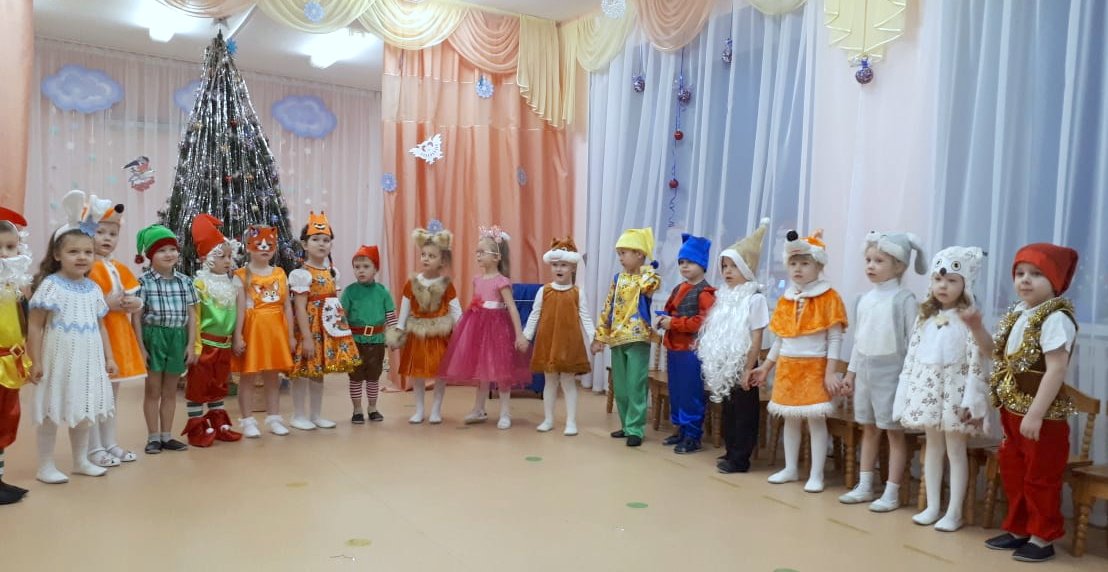 Дети садятся. У ведущей звонит телефонВедущая: Кто же это может быть?Слушает телефон, затем прикрывает трубку рукой и сообщает всем, что это Дед Мороз.Здравствуй, дедушка Мороз! Чем расстроен ты до слез?Отдыхал ты на опушке? Около Яги избушки?Что же бабка отчудила? Что?! Снегурку утащила?!Отправляешься ты в путь, чтоб Снегурочку вернуть?!обращаясь к залуЧто же делать нам, друзья? Нам без них никак нельзя!Появляется Баба Яга.
Б. Я.: Ой – ой - ой! Ну- и -ну! Ничего я не пойму!           Ой, метла моя, метла, ты куда же занесла? (смотрит на елку)           Что за куст стоит средь зала? Ой, слепа, стара я стала … Ведущая: Ты нас за нос не води! Ну!!! Снегурочку веди!
Б. Я: Чтоб Снегурку получить, надо выкуп заплатить!          Собираю я со всех песни, музыку и смех!Ведущая: Что ж, ребята, вы согласны? Коль согласны, то прекрасно.                   Мы бабулю развлечём и Снегурочку вернём.
Б.Я: Вот вам корзинка, за каждое задание от меня снежинка. Роется в сумке, карманах, ищет снежинки.Нет у меня снежинок, они у снегурки есть.  А у меня вот! Грибы сушёные (шишки) есть.Достаёт из сумки мухомор (шишку).За каждое задание от меня гриб (шишка). Если корзинка полная будет, так и быть отдам вам Снегурку. Итак, начнём! Спойте – ка мне песню. Про самую красивую красавицу, которая стоит в этом зале.Ведущая: Хорошо, Баба Яга, будет тебе песня.Дети выходят в полукруг.Ведущая: Пышная красавица всем ребятам нравится                   Так блестит её наряд: бусы, шарики горят                   И снежинки на иголках. Это праздничная…. Дети: ёлка!5 реб: Ходят папы, мамы, дети по базару дотемна…            Много ёлок на примете, а нужна всего одна!6 реб: Как бы выбрать нам по вкусу: попушистей, постройней,            Чтоб флажки, гирлянды, бусы уместились все на ней?7 реб: Скоро праздник новогодний, надо ёлку украшать…             Но какую ж мы сегодня будем в гости приглашать?8 реб: Ходят папы, мамы, дети по базару дотемна…            Много ёлок есть на свете, много ёлок на примете…            Ой, постойте! Вот она!Песня: «Ёлка – ёлочка» Т. ПопатенкоБ.Я: Ничего не понимаю. Почему Ёлка? Это я! Я – красавица!Ведущая: Баба, яга, ты у нас тоже красавица, но про тебя мы песен не знаем. Б.Я: Как это не знаете?  Обидно…  (думает) Тогда вот вам другое задание. Похвалите меня, назовите словами ласковыми, тогда и гриб (шишку) в корзинку вам положу.Дети придумывают ласковые слова для бабы яги, она их считает, просит ещё. Ведущая обращается за помощью к родителям. (умница, красавица, золотко, солнышко и т. п.)Б.Я: Ну, теперь я довольна, спасибо на добром слове. Вот вам гриб. Кладёт в корзинку гриб (шишку).Так и быть за песенку про ёлочку тоже гриб получайте, больно уж хорошо пели. Кладёт в корзинку гриб (шишку).Б.Я: Смотрю я на вас и никак не пойму, откуда появились у вас хвосты? (Испуганно смотрит себе за спину). У меня там (показывает) ничего не выросло пока вы свою волшебную песню пели?Ведущая: Ну и ну, Б.Я, видно давно ты на празднике не была.  Сейчас тебе дети расскажут, что на них надето.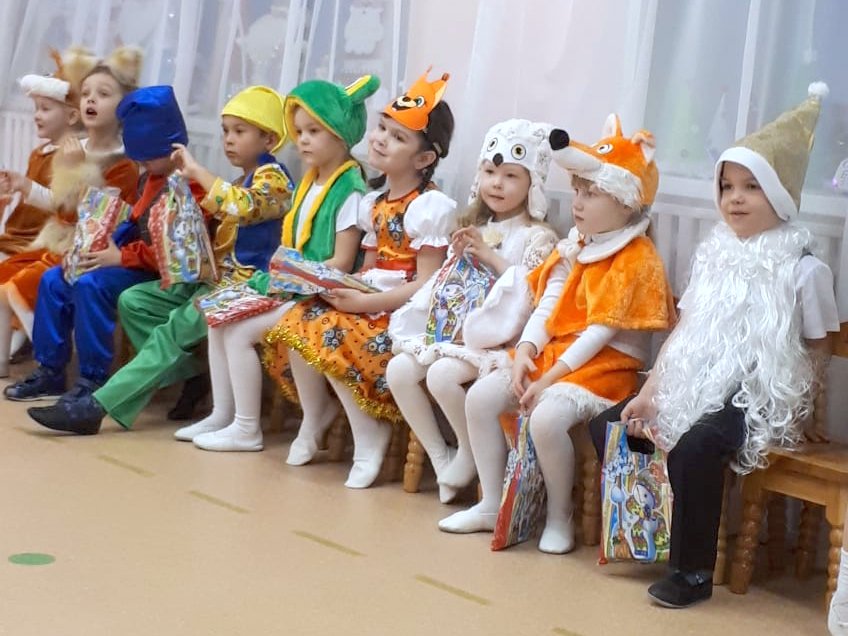 Девочки выходят на танец.9 реб: Новый Год — волшебный праздник, столько смеха, столько шума!             Он одел нас всех, проказник, в карнавальные костюмы.10 реб: Сегодня мы не мальчики, сегодня мы не девочки.              Мы мишки, волки, зайцы и рыженькие белочки.11 реб: Мелькают ушки и хвосты, причудливые маски.             Сегодня все мы — я и ты — герои дивной сказки!Танец Зверят (девочки)Б.Я: Теперь я знаю, откуда у вас хвосты! Это костюмы! Карнавальные! Вот вам ещё один (одна) гриб (шишка)!  За танец!А теперь загадки от весёлой бабки. От меня, то есть.Если дети затрудняются, ведущая предлагает родителям помочь.Загадки:1. И красива, и мила, только очень уж мала!    Стройная фигурочка, а зовут… (нет, не Снегурочка – Дюймовочка)2. Есть ещё в лесу один очень важный господин.    Он весь шишками оброс, на лице лишь виден нос.    Может быть пуглив, как зайка, а зовут его… (нет, не Незнайка – Леший)3. Внутри него водица, с ним не хотят водиться,     А все его подружки — пиявки да лягушки!    Водорослями весь зарос добрый дедушка… (нет, не Мороз – Водяной)4.   Он пиявок добывал, Карабасу продавал,      Весь пропах болотной тиной, его звали… (нет, не Буратино – Дуремар)5. Он гулял по лесу смело, но лиса героя съела.     На прощанье спел бедняжка. его звали… (нет, не Чебурашка – Колобок)Ведущая: Погоди, Б.Я. что же это за загадки, это обманки какие- то.Б.Я:  А я других не знаю. И гриб я вам не дам! Ведущая: Давай так, Б.Я. Мы тебе тоже загадки загадаем. Не отгадаешь, будет ничья и гриб наш? Согласна. Б.Я: Согласна, что я, загадки детские отгадать не смогу.Ведущая загадывает загадки, а Б.Я. отвечает невпопад, или не знает ответ.  Дети говорят правильные отгадки:1. Вся нарядная в игрушках, вся в гирляндах и хлопушках,  Не колючая нисколько, ну, конечно, это…(Ёлка) 2. Кружит, кружит надо мной белых листьев целый рой   Эти легкие пушинки называются … (Снежинки) 3. Дед Мороз мешок большой носит за своей спиной.  Ёлочка сверкает ярко. Дед Мороз несёт …(Подарки) 4. Он из снега одного, из морковки нос его.  Чуть тепло, заплачет вмиг и растает ...(Снеговик) 5. Есть они у детворы, лихо мчат меня с горы!  И Егорку, и Оксанку по дорожке катят ... (Санки) Ведущая: Ну вот Б.Я. Не отгадала ты наши загадки давай нам гриб (шишку).Б.Я: Вот вам ваш гриб! (шишка) Кладёт в корзинку гриб (шишку) А теперь поиграйте со мной.Игра с ускорением: «динь дон стучат часы»Б.Я: Ой-ой-ой, не успеваю я за вами. Хорошая игра, спасибо, повеселили, меня старую, потешили. Вот вам ещё один гриб (шишка). Кладёт гриб (шишку) в корзинку. А это что такое? Обращает внимание на стол с музыкальными инструментами, разглядывает их, одевает на голову бубен,Ведущая: Б.Я., что ты делаешь, это же музыкальные инструменты на них играют, а не на голову одевают. У нас есть гномы - музыканты, они тебе покажут, что с этими инструментами делать.Выходят гномы.12 реб: Мы-маленькие гномики, живём в чудесном домике.             И каждый в комнатушке, где есть свои игрушки.             Есть столик, табуретки, и в вазочке конфетки.13 реб: На чай друг к другу ходим, и танцы мы заводим.               С утра мы любим кофе пить, к обеду кашки наварить,              На полдник грызть орешки, а к ужину- пельмешки!14 реб: Мы- гномики- озорники, и по ночам- мы шутники!             То свистнем, то притопнем, ладошками прихлопнем!15 реб: Да просто любим танцевать, на инструментах поиграть!             Мы гномы - музыканты, мы гномы - оркестранты             Мы и наши инструменты для сюрпризного моментаОркестрБ.Я. кладёт гриб (шишку) в корзинку, раскладывает следы и прячется за ёлку.Ведущая: Что ж, концерт мы показали, выкуп мы насобирали.                   А Яги и след простыл… Стоп! Кто это наследил?Показывает на большие следы из бумаги, разбросанные по залу.Если по следам пройдем — то Ягу мы вмиг найдем.Вызывает двух добровольцев, которые должны будут перепрыгивать с одного следа на другой, не наступая при этом на пол…Ага, попалась! (вытаскивают упирающуюся Бабу-Ягу)
Б. Я: Все во мне так и трясется… Делать нечего: придется          Вам Снегурку отдавать и из плена выпускать.Звучит волшебная музыка и появляется Снегурочка.
Снегурочка: Наконец-то я вернулась к вам на праздник в детский сад.                         С Новым годом, с новым счастьем поздравляю всех ребят!Ведущая: Надо сообщить Деду Морозу, что мы выручилиСнегурочку — чтобы он её больше не искал и поскорее пришёл к нам. Давайте его позовёмВсе зовут Деда Мороза — и он появляется. Здоровается с детьми, с гостями.
Д. М. (говорит Снегурочке) Ах, ты, милое дитя! Волновался за тебя!(говорит Бабе-Яге) Ты, Баба-Яга, дрожи! Зло свое попридержи —                                    А не то взгляну построже, вмиг тебя я заморожу!Б. Я: Что ты, что ты, Дед Мороз! Я раскаялась до слез!          Я с ребятами опять буду петь и танцевать!Д.М: Все теперь у нас в порядке — будем с вами мы, ребятки.          С Новым годом поздравляю, и здоровья всем желаю!          Но скажите, почему ёлка без огней в саду?          Дружно скажем: раз-два-три! Наша елочка, гори!Дети и Дед Мороз: Раз-два-три! Наша елочка, гори! Дед Мороз: Прокричали мы без толку, не проснулась наша ёлка                      Кто – то, видно, не кричал, кто –то, видно, промолчал.                      Прокричим ещё раз вместе: раз два три! Ёлочка гори! Все: Раз-два-три! Ёлочка, гори! Ёлка не зажигается, звучит фонограмма: «Хочу по-другому»        Д.М: Вот это придумала: «Уши вниз». Ну, давайте, попробуем.          Потянули уши вниз, ну-ка, ёлочка, зажгись.Дети и Дед Мороз: Потянули уши вниз, ну-ка, ёлочка, зажгись.Д.М:   Кто-то, видно, обманул, кто-то, видно, не тянул.            Прокричим ещё раз вместе: потянули уши вниз, ну-ка, ёлочка, зажгись! Ёлка зажигается.         Этот день мы ждали долго, не видались целый год.
         Запевай, звени под елкой новогодний хоровод!Песня: «Ты пришёл к нам в гости, Дед Мороз»                В. СемёновВсе дети стоят в кругу. Д.М. теряет варежку. Ведущая находит её и, обращается к Д.М., Ведущая: Дед Мороз, а это не твоя рукавичка? Дед Мороз: Рукавичка-то моя, догоню ее, друзья. Игра с варежкой.Д.М: Набегался я тут с вами, отдыхать пойду.Вед: Дедушка, а мы тебя не выпустим.Игра: «Не выпустим»Д.М:  Так значит не выпустите? А я вот вас сейчас заморожу!Игра: «Заморожу»Д.М:  Молодцы никого я не смог заморозить. И что же делать мне с этими ребятишками не хотят деда старого отпускать.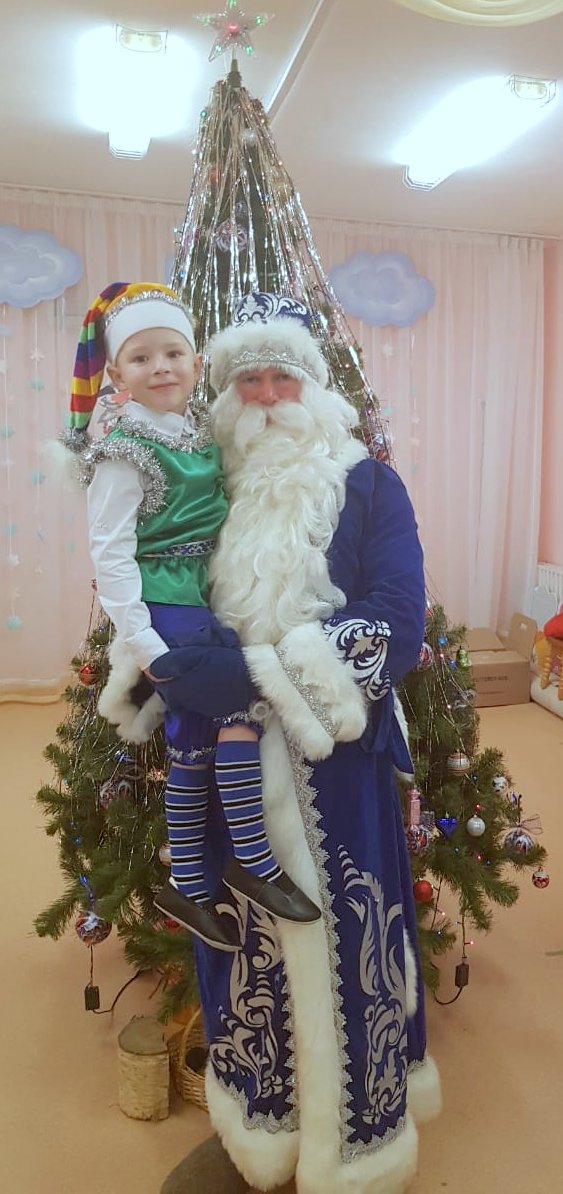 Вед: Дедушка, а ты нам спляши.Д.М: Так и быть, спляшу! Пляска деда Мороза и снегурочки.Вед: Спасибо тебе, дедушка. Выпускайте, ребята, деда Мороза.Дети садятся, Д.М. Что-то ищет под ёлочкой Д.М. Пока с ребятами играли — подарки наши вдруг пропали.          Помоги найти, Яга — награжу тебя сполна.Б. Яга (передразнивает): Бабка, бабка, помоги… ну? Куда выбез Яги? Последнее моё задание выполните и найду я вам ваши подарки.Ведущая: Конечно выполним! Говори, Б.Я. своё задание.Б.Я: Стихи про новый год про ёлочку знаете?Ведущая: Конечно знаем!Дети читают стихи.Б.Я: Молодцы, хорошие стихи. Вот вам ваши подарки.Б.Я. достаёт мешок с подарками, прощается, уходит.Раздача подарков.Д.М: Ну, пора и нам прощаться. Путь далёк, уже темно. Лес ведь очень далеко.           Славно, славно вы играли. Дед мороз доволен вами. И желаю вам расти, не скучать,           Мам своих не огорчать. И всегда просить прощенье за любое огорченье.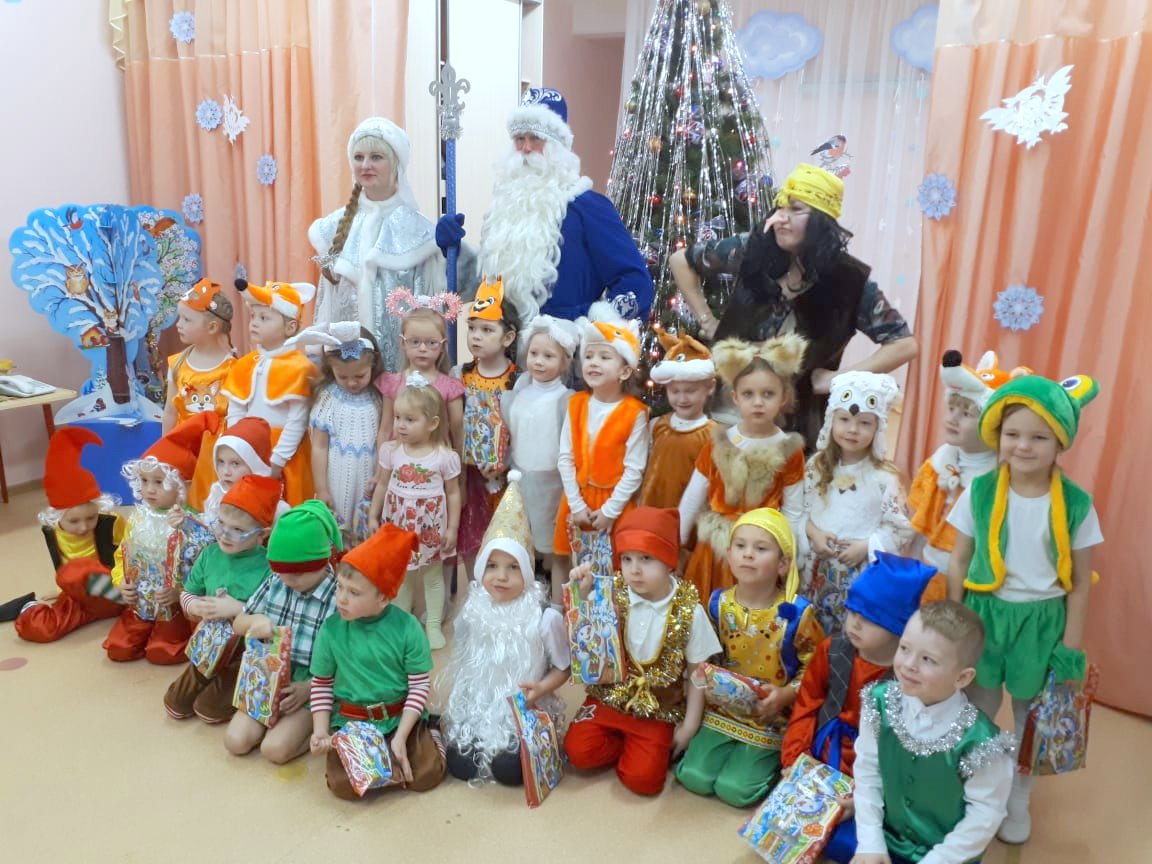 